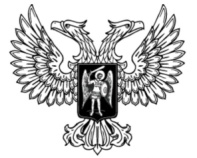 ДОНЕЦКАЯ НАРОДНАЯ РЕСПУБЛИКАЗАКОНО ВНЕСЕНИИ ИЗМЕНЕНИя в ЗАКОН ДОНЕЦКОЙ НАРОДНОЙ РЕСПУБЛИКИ «О СВОБОДЕ ВЕРОИСПОВЕДАНИЯ И РЕЛИГИОЗНЫХ ОБЪЕДИНЕНИЯХ»Принят Постановлением Народного Совета 22 ноября 2019 годаСтатья 1Внести в Закон Донецкой Народной Республики от 24 июня 2016 года № 140-IНС «О свободе вероисповедания и религиозных объединениях» (опубликован на официальном сайте Народного Совета Донецкой Народной Республики 14 июля 2016 года) изменение, дополнив его статьей 171 следующего содержания: «Статья 171. Паломническая деятельность1. Паломник – физическое лицо, совершающее путешествие (поездку) для посещения мест религиозного почитания (паломничества) и объектов религиозного назначения, расположенных на территории Донецкой Народной Республики и за ее пределами, в целях участия в религиозных обрядах и церемониях (паломническая поездка).Паломники вправе совершать и организовывать собственные паломнические поездки непосредственно, а также через религиозные организации или организации, созданные религиозными организациями, осуществляющие паломническую деятельность.Участие паломников в богослужениях, иных религиозных обрядах и церемониях в местах религиозного почитания (паломничества) осуществляется согласно конфессиональным нормам религиозных организаций.2. Путешествие (поездка), совершаемое в целях отдыха и развлечений, осуществления деятельности, связанной с получением дохода от источников в месте временного пребывания, в иных целях, не указанных в части 1 настоящей статьи, не может быть признано паломнической поездкой.3. Паломнической деятельностью признается деятельность религиозных организаций:1) по организации паломнических поездок;2) по установлению, поддержанию и развитию международных связей и контактов в целях организации паломнических поездок.4. Деятельность религиозных организаций по организации паломнических поездок включает в себя организацию размещения (проживания) паломников, питания паломников с учетом требований, предусмотренных конфессиональными нормами религиозных организаций, транспортного обслуживания паломников, сопровождения паломников, включая услуги экскурсоводов (гидов), гидов-переводчиков, инструкторов-проводников, а также иную деятельность по организации паломнических поездок.5. Религиозные организации имеют исключительное право осуществлять паломническую деятельность непосредственно или путем создания организаций, основной целью деятельности которых является осуществление паломнической деятельности.Паломническая деятельность может осуществляться религиозными организациями на возмездной и безвозмездной основе, с привлечением или без привлечения юридических лиц и иных лиц, имеющих право на осуществление туроператорской деятельности и (или) турагентской деятельности.».Глава Донецкой Народной Республики					   Д. В. Пушилинг. Донецк29 ноября 2019 года№ 68-IIНС